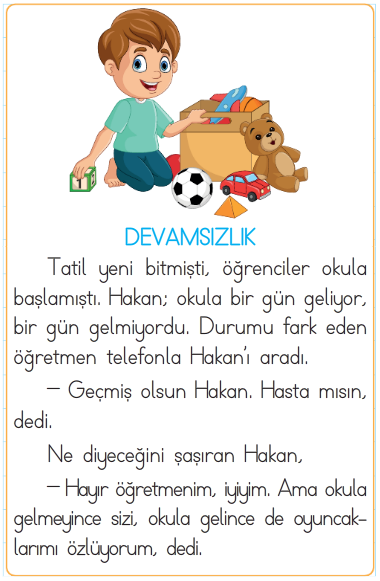 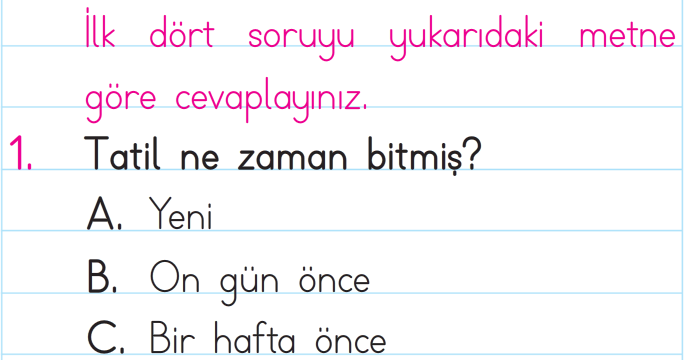 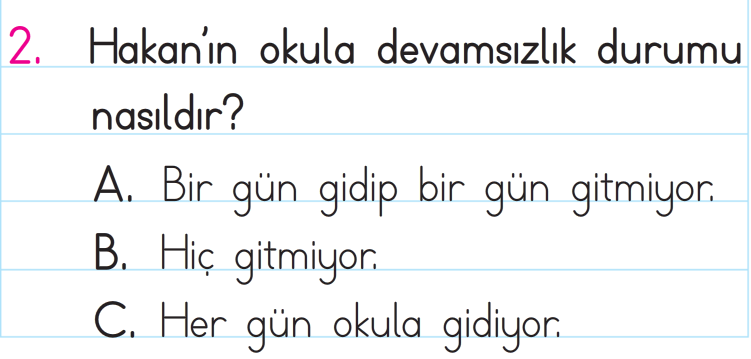 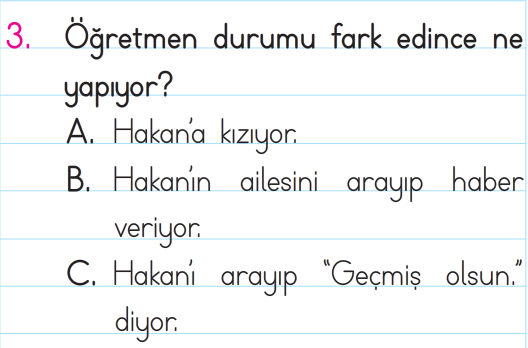 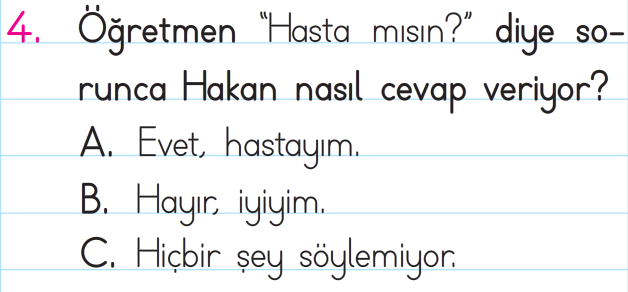 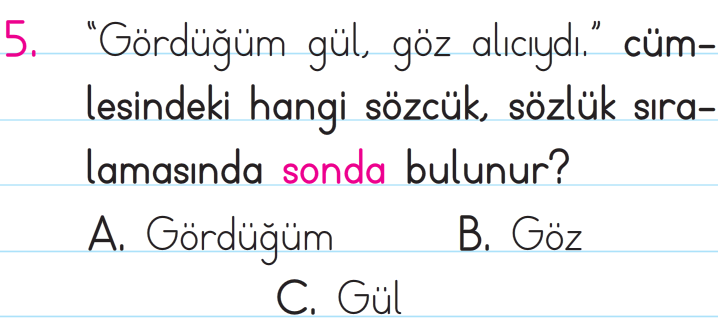 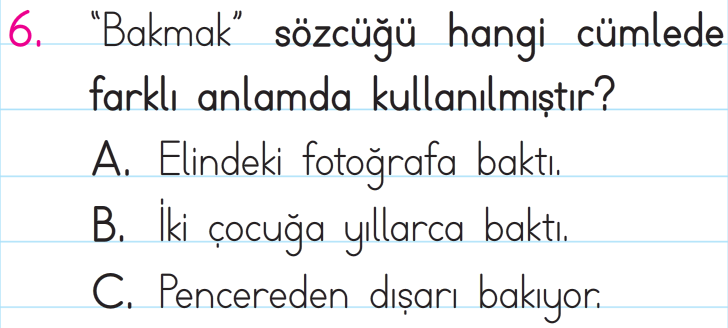 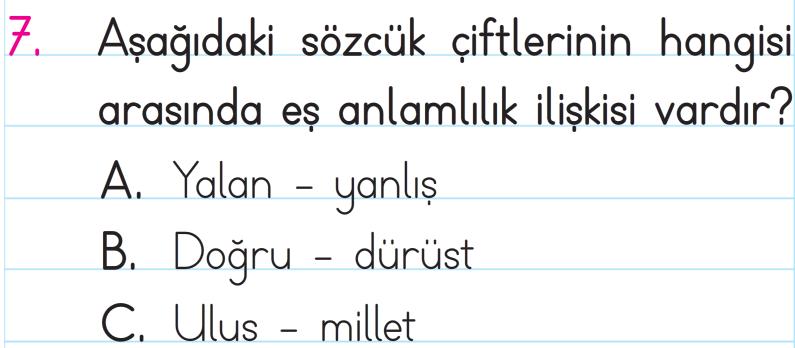 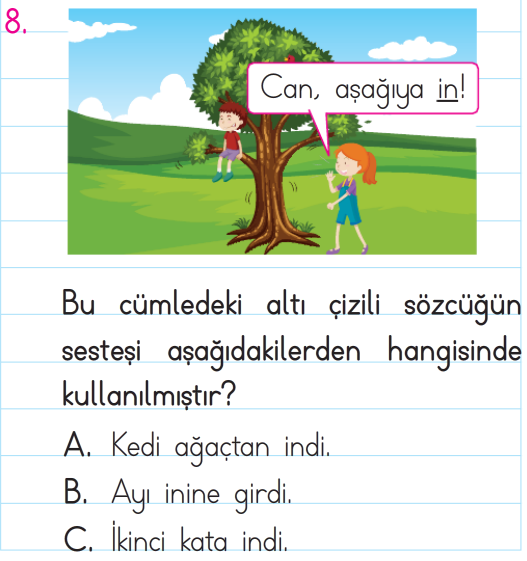 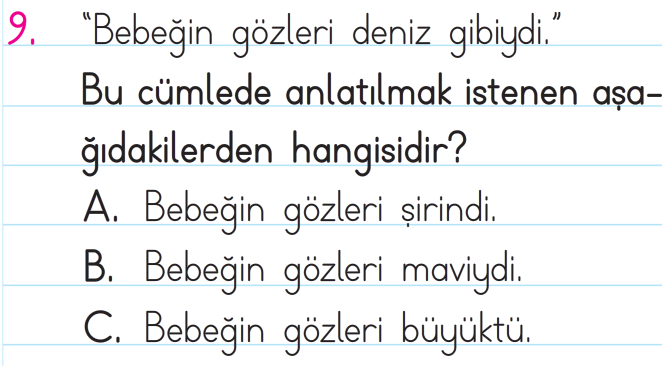 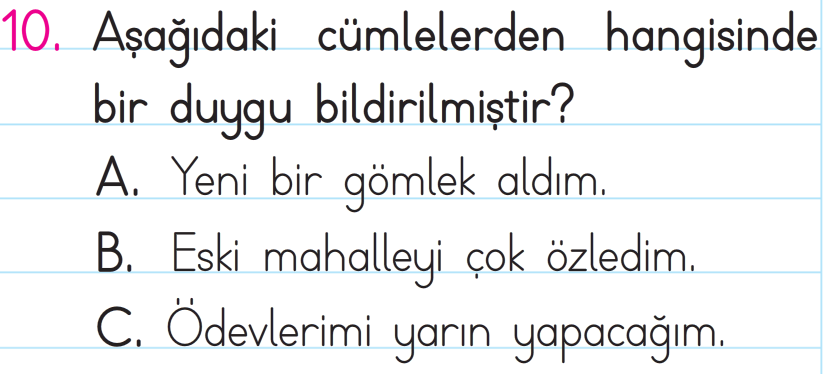 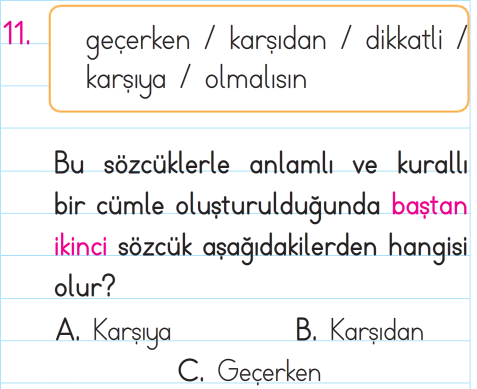 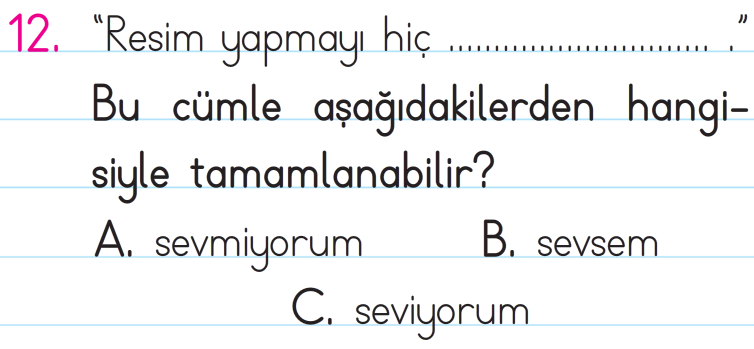 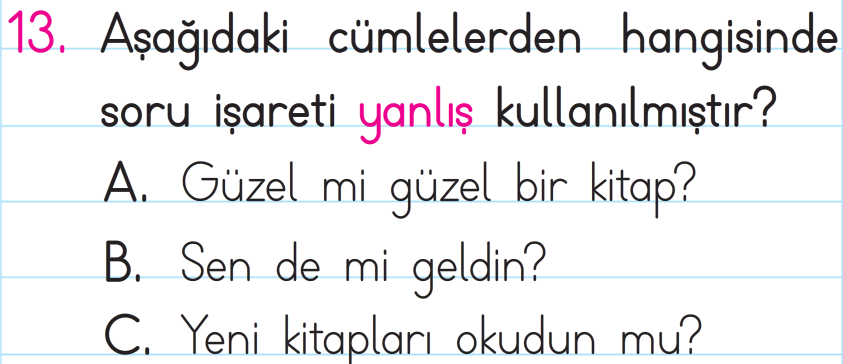 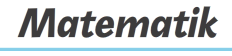 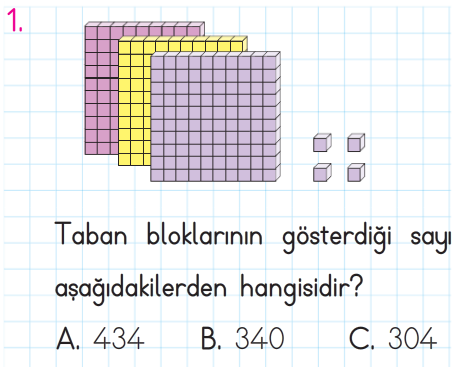 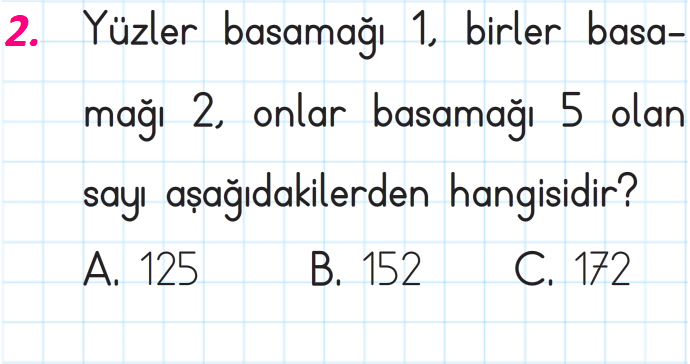 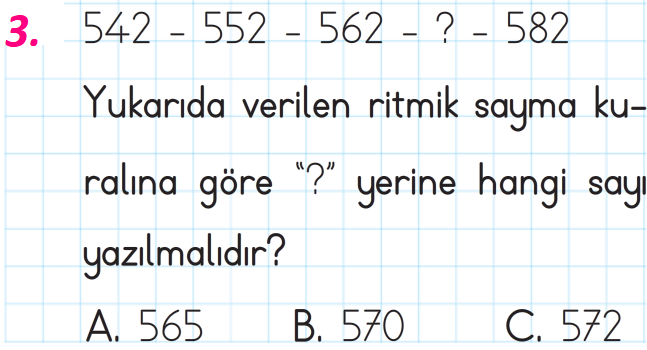 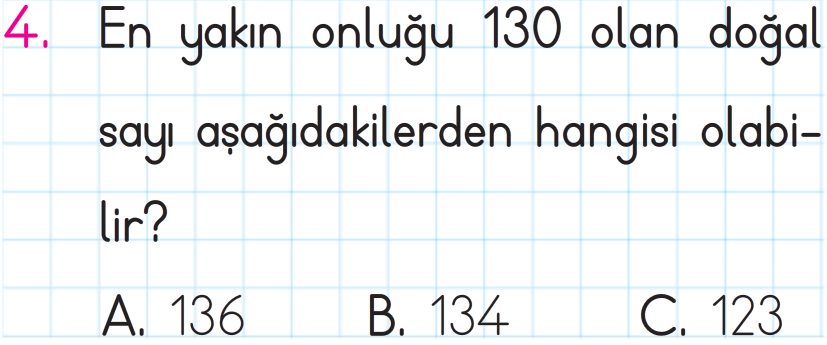 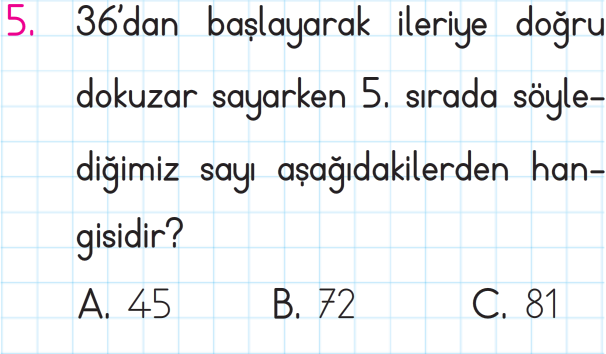 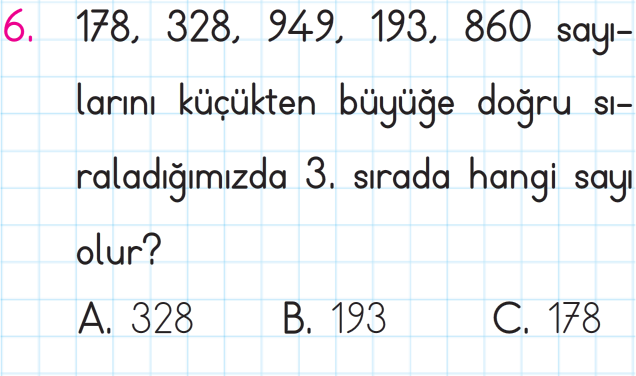 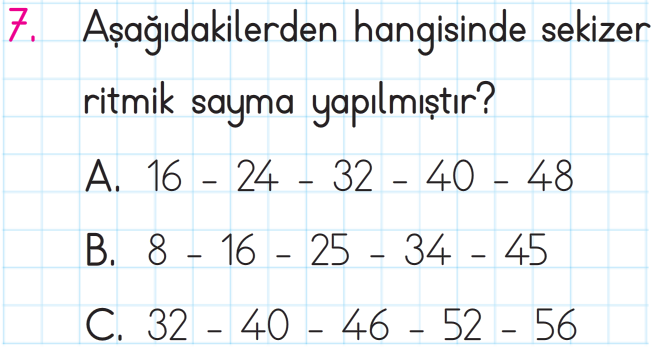 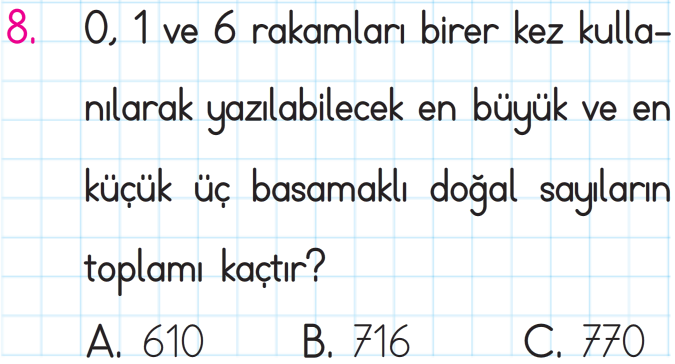 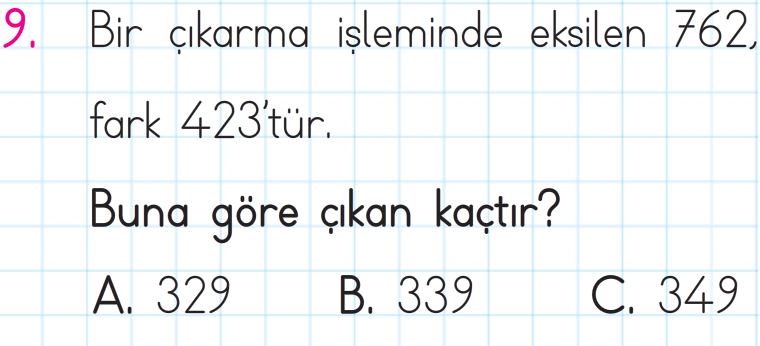 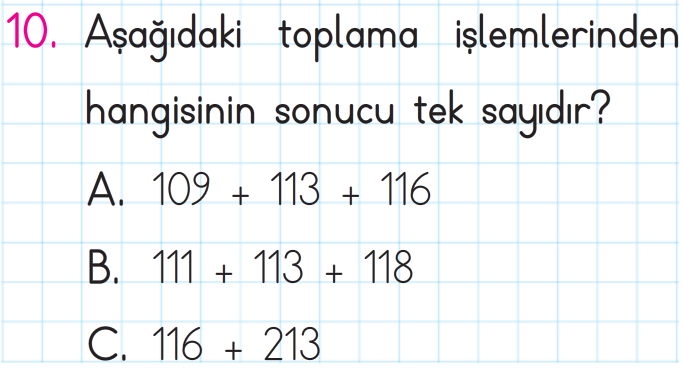 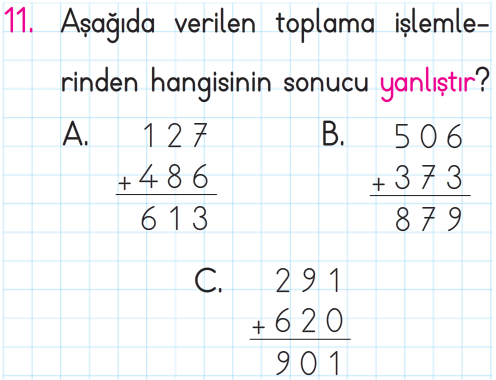 Enes SERT3/A Sınıfı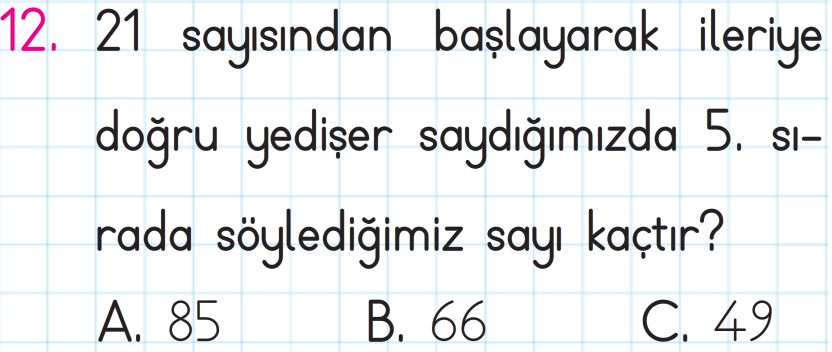 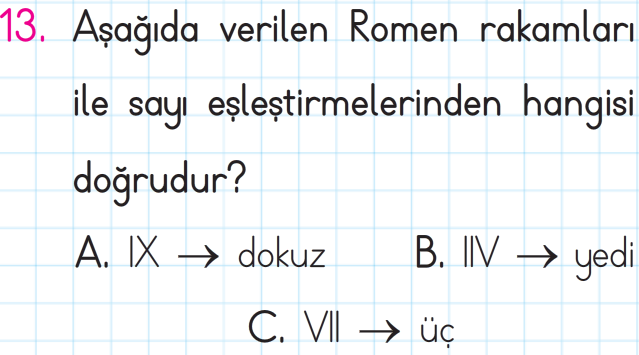 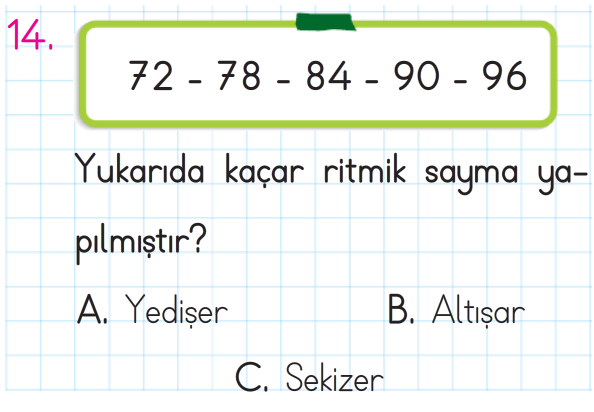 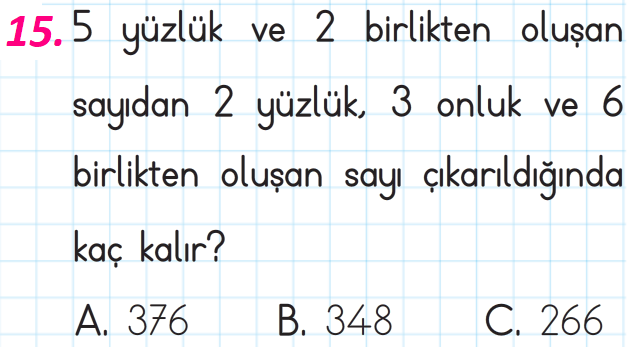 